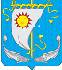 АДМИНИСТРАЦИЯ МУНИЦИПАЛЬНОГО ОБРАЗОВАНИЯ «АНДЕГСКИЙ сельсовет»  НЕНЕЦКОГО АВТОНОМНОГО ОКРУГАПОСТАНОВЛЕНИЕот 23.03.2020 г. № 12
________________________д. Андег, НАОО мерах по реализации постановленияГубернатора НАО от 16.03.2020 № 12-пг«О введении режима повышенной готовности»Руководствуясь пунктом 14 постановления Губернатора Ненецкого автономного округа от 16.03.2020 № 12 – пг «О введении режима повышенной готовности», Администрация МО «Андегский сельсовет» НАО постановляет:Приостановить проведение на территории муниципального образования «Андегский сельсовет» Ненецкого автономного округа спортивных, культурных, зрелищных, публичных и иных массовых мероприятий.Администрации муниципального образования «Андегский сельсовет» Ненецкого автономного округа осуществлять информирование граждан о мерах, введенных в целях профилактики новой коронавирусной инфекции, вызванной 2019 – nCoV посредством размещения информации:- на официальном сайте  муниципального образования «Андегский сельсовет» Ненецкого автономного округа;- на стендах в помещении Администрации МО «Андегский сельсовет» НАО и информационных стендах, расположенных на территории д. Андег.3. Настоящее постановление вступает в силу со дня его принятия, подлежит официальному опубликованию и размещению на официальном сайте муниципального образования «Андегский сельсовет» Ненецкого автономного округа.4. Контроль за исполнением настоящего решения оставляю за собой.Глава МО «Андегский  сельсовет» НАО:                          В.Ф. Абакумова